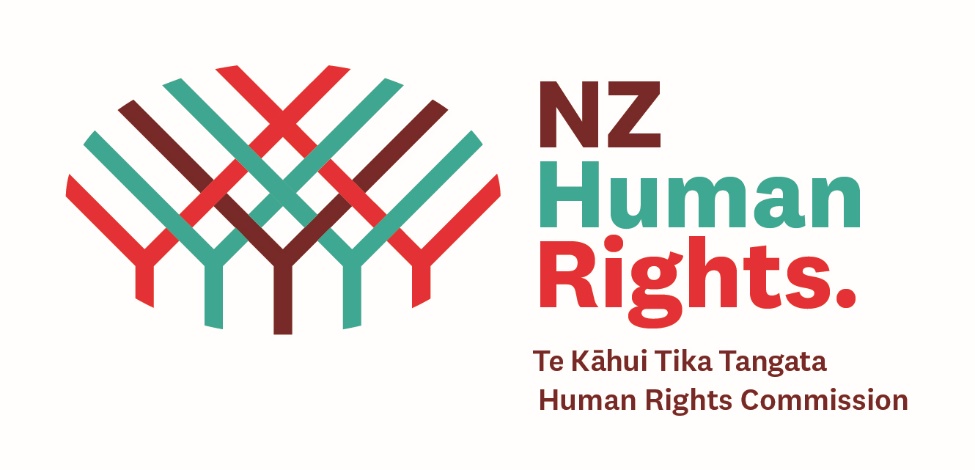 The key recommendations to the government are: Taking immediate actionImmediately work in partnership with disabled people in all their planning and putting in place all the other recommendations to: improve the information about COVID-19 and Omicron so it is easier to find it and use   make sure there are more and easier ways to get what people need like masks, rapid antigen tests, a support worker if the usual worker is sick, more help if someone has to isolate at home if they are sick set up a 24-hour 7 day a week service people can contact and find a way to get their support if their usual support person is not able to come to work  giving people more flexible options including how to get the right support for learning if they are staying away from school Preparing for the continued responses to COVID-19 Thinking ahead, the government must plan much better to make sure people will keep getting their support when workers might get sick with COVID-19 or for future emergencies.  Give more funding to Māori and Pacific organisation who people are finding very helpful in supporting them  In the medium-term: Designing systems and policies for disability inclusivenessMaking sure there is much better information collected about tāngata whaikaha Māori and disabled people and experiences of COVID-19/Omicron so that we can see all the time what is happening and if anything needs to be done differently Transforming society’s assumptions about disability  Making sure disabled people are part of making decisions about COVID-19 at all levels of government  Giving much better support to whānau and families and other people who care about and support tāngata whaikaha Māori and disabled people 